Spring 2020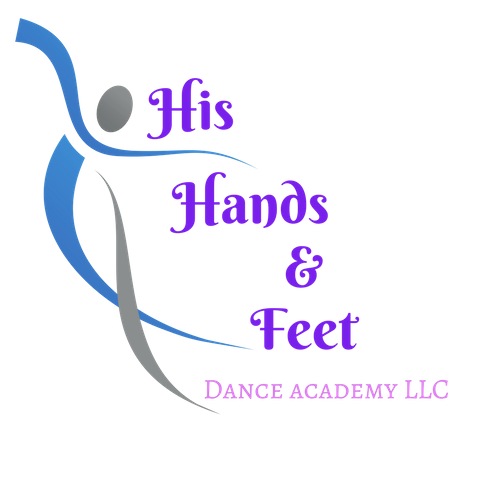 Register by January 12th, 2020Classes begin January 20th, 2020 Pricing Info5-6 yr old – 30 minute class $1207 & up – 45 minute class $140Costume Fee - $60 per class*Poi 2 – no costume fee. There is a $40 LED Poi fee for recital ClassDayTimeAgePoi Dance 1Monday4:00-4:45pm7-12 years old Poi Dance 2*Monday5:00-5:45pm13 & up Adult BalletMonday6:00-6:45pm 18 & up Adult JazzMonday7:00-7:45pm 18 & up Beg. BalletTuesday4:00-4:30pm5-6 years oldBallet IITuesday4:45-5:30pm7-9 years oldBallet IIITuesday5:45-6:30 pm10-13 years oldBallet IVTuesday6:45-7:30pm14-17 years oldBeg. JazzThursday4:00-4:30pm5-6 years oldJazz IIThursday4:45-5:30pm7-9 years oldJazz IIIThursday5:45-6:30 pm10-13 years oldJazz IVThursday6:45-7:30pm14-17 years old